79King: The Rise of a Digital MonarchIn the vast and ever-expanding universe of online gaming and digital entertainment, few names resonate as powerfully as 79King. A beacon of innovation, mastery, and resilience, 79King has carved out a niche that has elevated him to the status of a digital monarch. This article delves into the journey of 79King, exploring the milestones, challenges, and triumphs that have defined his ascent to virtual royalty.The Humble BeginningsEvery great story has its origins, and 79King's tale is no exception. Starting as an avid gamer in the late 2000s, he first emerged on the scene with a passion for strategy games and first-person shooters. His initial forays into competitive gaming were marked by a series of small victories and significant learning experiences. Unlike many contemporaries, 79King exhibited a unique blend of strategic thinking and reflexive gameplay that quickly set him apart.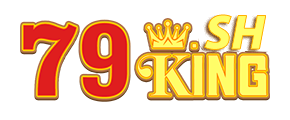 Building a ReputationAs his skills honed, 79King began to participate in regional tournaments. His early victories were not just a testament to his gaming prowess but also a reflection of his dedication and relentless practice. These competitions served as the crucible in which 79King's reputation was forged. Word of his strategic genius and almost preternatural ability to predict opponents' moves began to spread, earning him a growing fan base and the respect of fellow gamers.Mastering the Digital BattlefieldThe transition from a local sensation to a global phenomenon came with the advent of streaming platforms like Twitch and YouTube Gaming. 79King was quick to recognize the potential of these platforms to reach a broader audience. He started streaming his gameplay, providing insightful commentary, and engaging directly with viewers. His streams were not just about showcasing his skills; they were educational, offering tips and strategies that aspiring gamers could learn from.This approach paid off handsomely. 79King's follower count skyrocketed, and his streams consistently attracted thousands of viewers. His channel became a hub for gamers seeking to improve their skills and for fans who enjoyed the charismatic and approachable demeanor he brought to the screen.Overcoming ChallengesNo rise to the top is without its hurdles. For 79King, these came in the form of fierce competition, evolving game dynamics, and the ever-present pressure to stay relevant. The digital world is notoriously fickle, with trends and popular games changing at a rapid pace. However, 79King's adaptability proved to be one of his greatest strengths. He continuously evolved his gaming repertoire, mastering new titles and genres with remarkable speed.Moreover, he faced personal challenges, including the mental and physical toll of maintaining a rigorous streaming schedule. 79King has been open about these struggles, often discussing the importance of mental health and work-life balance on his streams. His transparency on these issues has further endeared him to his audience, making him not just a gaming icon but also a relatable and empathetic figure.The Crown of Digital MonarchToday, 79King stands as a paragon in the gaming community. His influence extends beyond just playing games; he has become a trendsetter, a mentor, and a leader. Major gaming companies seek his endorsement, and his opinions can sway the fortunes of new games and products. He has also leveraged his platform for charitable causes, using his reach to raise awareness and funds for various initiatives.79King's story is far from over. As the digital landscape continues to evolve, he remains at the forefront, continually redefining what it means to be a top-tier gamer and content creator. His journey from a passionate gamer to a digital monarch is a testament to the power of perseverance, innovation, and community.